В рамках подготовки общественной территории для благоустройства в 2022 году в посёлке Левженский полным ходом идут подготовительные работы.
#ГородаМеняютсяДляНас #Городаменяются #ЖКХменяется #благоустройство #БудущееРоссии #национальныепроекты #РеспубликаМордовия #РейтенговоеГолосование #КонкурсФКГСмордовия #ЛевженскийФКГС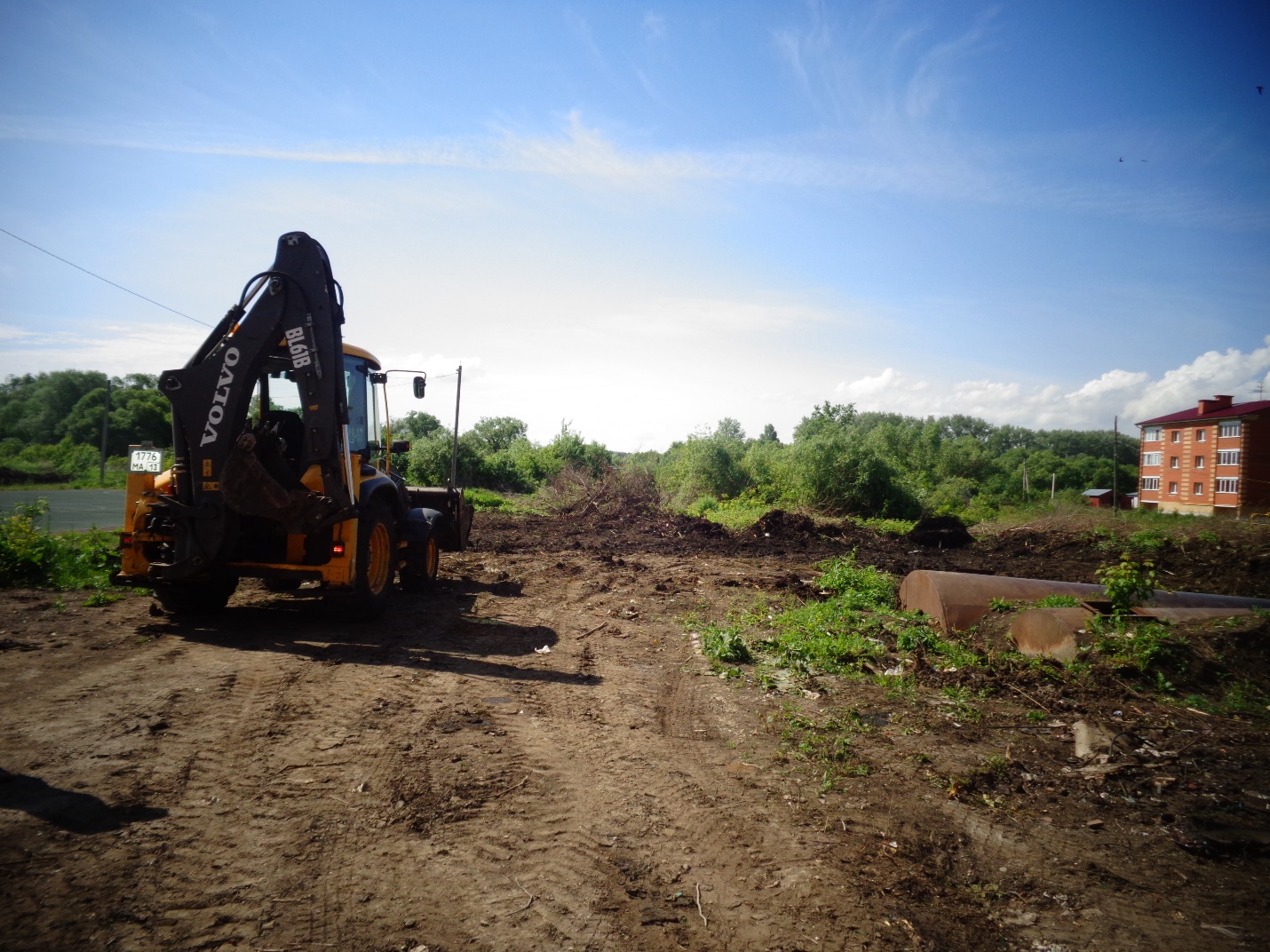 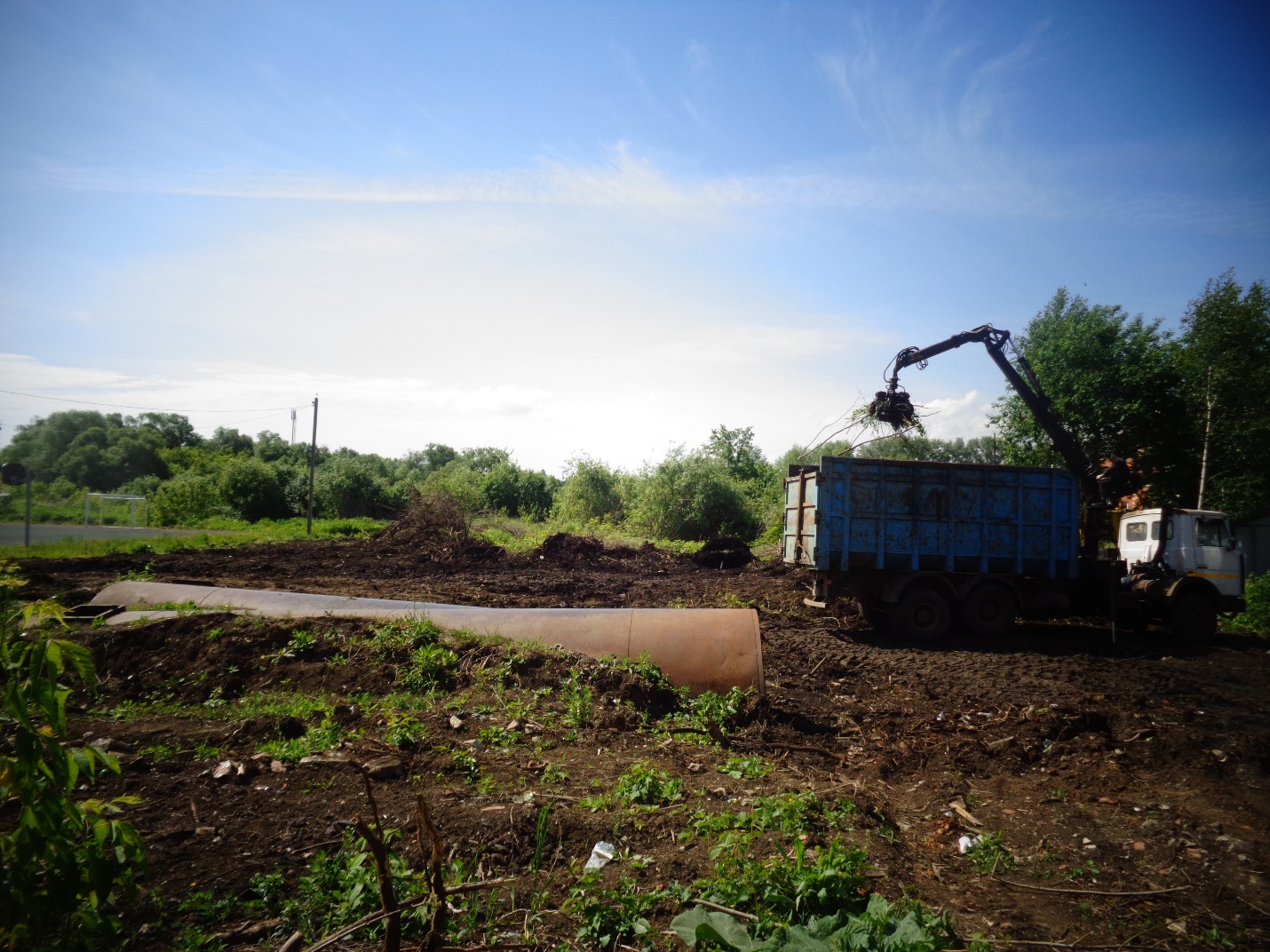 